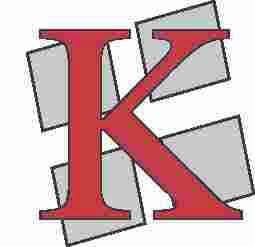 КОМОРА ЗДРАВСТВЕНИХ УСТАНОВА СРБИЈЕБЕОГРАД, Хајдук Вељков венац 4-6Тел.: 3622-523, 3622-524Број: 691-1/13Датум: 25.11.2013. годинеЗАПИСНИКСА 6. СЕДНИЦЕ КОМИСИЈЕ ЗА ПРАВНА И ЕКОНОМСКО-ФИНАНСИЈСКА ПИТАЊА, ОДРЖАНЕ 22.11.2013. ГОДИНЕ, У ПРОСТОРИЈАМА КОМОРЕ У БЕОГРАДУ, ХАЈДУК ВЕЉКОВ ВЕНАЦ 4-6Седница је почела са радом у 10,30 часова.Седници су присуствовали чланови Комисије: доц. др Мирослав Чавлин (Општа болница Суботица), председник Комисије; Никола Пауновић (Клинички центар Ниш), заменик председника Комисије; Иван Павловић (Апотека Ниш); Зоран Носовић (Институт за здравствену заштиту деце и омладине Војводине Нови Сад) и Владе Вилотијевић (Завод за јавно здравље Ужице). О оправданој спречености да присуствују седници, Стручну службу Коморе обавестили су чланови Комисије: Петар Грегорински (Општа болница Врбас) и Душко Маричић (Специјална болница за рехабилитацију „Агенс“ Матарушка Бања). Поред чланова Комисије, седници су присуствовали и представници Стручне службе Коморе: Наталија Пилиповић Лазаревић, начелник Сектора за економику здравства и Срђан Срданов, виши стручни сарадник за правне послове.Пошто је утврђено постојање кворума за пуноважан рад и одлучивање, чланови Комисије једногласно су усвојили следећи:ДНЕВНИ РЕДУсвајање записника са 5. седнице Комисије за правна и економско-финансијска питања, одржане дана 19.09. 2013. године;Разматрање Информације о финансијском пословању здравствених установа за период 01.01-30.09.2013. године;Разматрање Информације о доношењу Правилника о условима, критеријумима и мерилима за закључивање уговора са даваоцима здравствених услуга и за утврђивање накнаде за њихов рад за 2014. годину;Разматрање Информације о току преговора за закључивање Посебног колективног уговора за здравствене установе чији је оснивач Република Србија.ТАЧКА 1.Записник са 5. седнице Комисије за правна и економско-финансијска питања, одржане 19.09.2013. године, усвојен је једногласно, без примедби.ТАЧКА 2.Известилац по овој тачки дневног реда био је доц. др Мирослав Чавлин, председник Комисије. Најпре је истакнуо да је Информација о финансијском пословању здравствених установа за период 01.01-30.09.2013. године израђена на бази финансијских извештаја здравствених установа, њих 399, и индекса потрошачких цена. Генерелни трендови су номинално повећање прихода од 5%, а реално смањење од 4,14% и номинално повећање расхода од 4,5% и реално смањење од 4,74%. Истовремено, пад прихода од буџета је номинално 9,14%, а реално 17%. Доц. Чавлин предлаже да се измени систем обрачуна, да се добро разраде иницијативе у том смислу и упуте надлежнима те да се операционализују. Затим је нагласио да је у преко 85% здравствених установа финансирање на терет Републичког фонда за здравствено осигурање, што ствара доминантну зависност. Постојао је вишак прилива у односу на текуће одливе и суфицит од 4.154.000,00 динара. Међутим, када би се сагледала цела слика стања, овај податак био би другачији, закључио је председник Комисије. Након тога предложио је следеће:З А К Љ У Ч А К Комисија за правна и економско-финансијска питања Управног одбора Коморе здравствених установа Србије констатује да постоји тренд побољшања ликвидности, у смислу трансфера средстава РФЗО према корисницима, а на бази разматрања Информације о финансијском пословању здравствених установа за период 01.01-30.09.2013. године, коју је сачинила Стручна служба Коморе. Комисија сматра да је потребно регулисати питање сопствених прихода здравствених установа. Треба регулисати и питање бонитета. Од надлежних субјеката тражити стварање услова за ефикасно тржишно пословање установа које се претежно саме финансирају. Пре гласања о предложеним закључцима, развила се дискусија.Зоран Носовић прво је изнео свој став да ову Комисију сматра више неформалном, у слободнијој форми. У вези конкретне теме, сматра да поједине установе добијају од РФЗО несразмерно већа средства, у односу на сопствене приходе и мишљења је да је примарни ниво здравствене заштите у много бољој ситуацији, него терцијарни. Наталија Пилиповић Лазаревић приметила је да нису све установе „нижег“ нивоа у бољој ситуацији и да је подела здравствених центара на болнице и домове здравља изазвала велико шаренило. Затим, институти и заводи за јавно здравље ће добити место које им припада по Закону о здравственој документацији и евиденцијама у области здравства, који треба да се усвоји. РФЗО сматра да су здравствене установе у малом помаку у тренутној финансијској ситуацији. Предвиђа се да ће следећа година бити много компликована, са доста текућих оперативних проблема. Предлаже да планирање иде од установе ка горе. Председник Комисије заложио се да се Извештај мало унапреди, иако су сви свесни ограничења. У питању је систем који не мотивише јер што више радиш, горе финансијски стојиш. Неке ствари се у Републичком фонду ипак мењају на боље, мада споро и можда прекасно. Постоји један погрешан приступ, као матрица понашања. Потребно је да РФЗО иде испред здравствених установа, а не иза. До сада није било тако. Није добро што смо стално у процесу реформе, закључује доц. Чавлин.Владе Вилотијевић изнео је своје мишљење да је рогобатна подела здравствених установа по нивоима јер су нпр. заводи за јавно здравље на сва три нивоа. Финансирају се откупом плана и програма и нико им не намирује остале трошкове. Зато морају да се понашају крајње економично. Поред тога, немају искљичива права на тржишту, а требало би да је тако. На расписаним тендерима се „боре“ са фирмама из Србије и ван ње, иако су сертификовани и акредитовани. Зоран Носовић додао је да је пре говорио само генерално. Упознао је чланове Комисије да је писао надлежнима да им скрене пажњу на проблеме које имају све установе, а не само она из које он долази. Сматра да су руководиоци и њихови сарадници преморени због бесмисла здравственог система. Приликом принудне наплате дугова установа, нема средстава од оснивача. У том контексту, Владе Вилотијевић додао је да су стоматолози добили све спорове пред надлежним судовима. После дискусије по овој тачки дневног реда, чланови Комисије једногласно су усвојили Закључке, како их је претходно дефинисао председник Комисије доц. др Мирослав Чавлин.   ТАЧКА 3.Известилац по овој тачки дневног реда била је Наталија Пилиповић Лазаревић, представник Коморе у Стручној комисији РФЗО за израду Нацрта Правилника о условима, критеријумима и мерилима за закључивање уговора са даваоцима здравствених услуга и за утврђивање накнаде за њихов рад за 2014. годину.Пилиповић Лазаревић је изјавила да се ове године по први пута радило другачије, оперативније и да су у РФЗО имали више слуха за оправдане примедбе и сугестије представника Коморе. Неке ствари су се мало поправиле, нпр. све накнаде су признате у висини стварних трошкова. Иде се у сусрет установама које имају проблем, одлучено је да се текућа буџетска резерва остави Републичком фонду, из које може да се интервенише по потреби. Све треба да се решава у текућој години и не може се исправљати претходна година на рачун текуће. Разматрао се и проблем наменског и ненаменског трошења средстава. Постигнуто решење треба да се прецизира или да се потпуно избаци из Правлиника. Углавном, здравствене установе неће бити препуштене саме себи. Затим, нови је Правилник о контроли, која прелази на централни ниво. Доста полемике водило се и о апотекама. Стављена је примедба да бонитети нису предмет овог Правилника. Дат је предлог да и приватне апотеке спроводе тендер, како не би биле фаворизоване у односу на државне. Правилник о формирању цена услуга није сасвим разумљив. Већа обавеза РФЗО не може да се пребаци на терет установе, већ из резерве, тако што се закључује анекс уговора. Предлог је да нико не планира више процедура, него што има средстава. Избачена је одредба о умањењу плата за прописивање рецепата. То треба да се пребаци на остале материјалне трошкове. Седница Управног одбора Републичког фонда планира се за 9. децембар 2013. године и након тога Правилник ће бити објављен. Ради се и на  усвајању Финансијског плана РФЗО у прописаном року.      ТАЧКА 4. Известилац по овој тачки дневног реда био је Срђан Срданов, представник Коморе у Преговарачком тиму за закључивање Посебног колективног уговора за здравствене установе чији је оснивач Република Србија. Срђан Срданов подсетио је присутне да је ове године истицао рок важења ПКУ те је стога формиран преговарачки тим Министарства здравља од 11 чланова. Са друге стране учествовали су представници три репрезентативна синдиката здравства. Преговори су отпочели 11. априла 2013. године. На захтев синдиката, дошло је до првог продужења рока важности ПКУ. У раду тима анализирао се члан по члан. Државни секретар Министарства здравља прим. др Периша Симоновић водио је преговоре ауторитативно и доста ефикасно. Договорено је да ниво опредељених средстава буде мерило трошења и да се не дозволи увођење нових права и обавеза, које нису у Закону. Евидентирана су сва спорна места. Постоји чврст став Министарства финансија да се неће допустити да се прекораче планирана средства; кажу, биће ригорозни. Права синдикалних фунционера наводно неће моћи да прођу. И представници Министарства рада, запошљавања и социјалне политике сматрају да се доводи у питање независност синдиката, ако их финансира послодавац. После излагања Срданова, доц. Чавлин је предложио неке ставове Комисије: Питање отпремнина – да Републички фонд обезбеђује средства у висини ПКУ, а не на терет сопствених средстава здравствених установа;Питање статуса синдиката и синдикалних функционера; Питање запошљавања инвалида, на шта је Наталија Пилиповић Лазаревић одговорила да је ушло у Правилник (члан 16.) да то финансира Фонд.; Питање скраћеног радног времена и процене ризика радног места;Питање превоза за долазак и одлазак са рада;Теоријско питање бонитета у апотекама – морају бити дефинисана правила за то;Питање додатака за руковођење и коефицијенти немедицинских радника.Председник Комисије задужио је Срђана Срданова да сачини неку информацију о тачки 4. – питање скраћеног радног времена и процене ризика радног места. Пилиповић Лазаревић изнела је став да бонитети не потпадају под уговарање здравствене заштите. Не постоји правни основ за то и не бисмо требали да се мешамо; то је добит оснивача. Док не буде централизована набавка лекова по истим ценама, нема дискусије.      Зоран Носовић нагласио је да су апотеке много боље пословале у односу на остале здравствене установе и да зато не би да се говори о бонитетима.         Председник Комисије закључио је да треба реформисати критеријуме за уговарање, да одговарају стварним трошковима. На крају седнице рекао је да треба послати mailove по овим тачкама свим члановима Комисије. Седница је завршила са радом у 12,00 часова.Записник саставила:                                                 ПРЕДСЕДНИК КОМИСИЈЕ  Татјана Мартинац                                                        доц. др Мирослав Чавлин           